Министерство образования, науки и молодежной политики Нижегородской области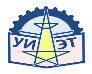 ГОСУДАРСТВЕННОЕ БЮДЖЕТНОЕ ПРОФЕССИОНАЛЬНОЕОБРАЗОВАТЕЛЬНОЕ УЧРЕЖДЕНИЕ«УРЕНСКИЙ ИНДУСТРИАЛЬНО - ЭНЕРГЕТИЧЕСКИЙ ТЕХНИКУМ»(ГБПОУ «УИЭТ»)ПРИКАЗ«__» ___________ 2021 г.								№ Урень О внесении изменений в приказ № 334 от 10.08.2020 г. В соответствии с приказом министерства образования, науки и молодежной политики Нижегородской области от 20.05.2020 № 316-01-63-915/20 «О внедрении методологии (Целевой модели) наставничества обучающихся для организаций, осуществляющих образовательную деятельность по общеобразовательным, дополнительным общеобразовательным и программам среднего профессионального образования», в целях исполнения плана мероприятий (дорожной карты), утвержденного вышеуказанным приказомп р и к а з ы в а ю В связи с увольнением педагогических работников, принимавших участие во внедрении методологии (Целевой модели) наставничества обучающихся ГБПОУ «Уренский индустриально-энергетический техникум внести изменения в приказ № 334 от 10.08.2020 г. (Приложение 1)Приложение 1ПЛАН МЕРОПРИЯТИЙ (дорожная карта) внедрения методологии (Целевой модели) наставничества обучающихся ГБПОУ «Уренский индустриально-энергетический техникум» на 2021-2022 год (далее – Целевая модель наставничества) План мероприятий (дорожная карта) реализации методологии (целевой модели) наставничества обучающихся для организаций, осуществляющих образовательную деятельность по общеобразовательным, дополнительным общеобразовательным и программам среднего профессионального образования, в том числе с применением лучших практик обмена опытом между обучающимися, на территории Нижегородской области на 2022 годМОНиМП НО - министерство образования, науки и молодежной политики Нижегородской области ОУО –о рганы, осуществляющие управление в сфере образования муниципальных районов и городских округов Нижегородской области ГОО – государственные образовательные организации, подведомственные министерству образования, науки и молодежной политики Нижегородской областиМОО – муниципальные общеобразовательные организации ЧОО – частные образовательные организацииМОДО – муниципальные организации дополнительного образованияГБУДО - государственные бюджетные учреждения дополнительного образования, подведомственные министерству образования, науки и молодежной политики Нижегородской областиРНЦ НЦ "Сфера"-региональный наставнический центр Государственного бюджетного учреждения дополнительного образования "Нижегородский центр развития воспитания детей и молодежи "Сфера" НИРО - Государственное бюджетное учреждение дополнительного профессионального образования "Нижегородский институт развития образования"РМЦ ЦРТДиЮ НО– региональный модельный центр Государственного бюджетного учреждения дополнительного образования "Центр развития творчества детей и юношества Нижегородской области"ДСООЦ "Салют"- Детский санаторно-оздоровительный образовательный центр "Салют"СодержаниеСрокиОжидаемый результат (вид документа)Показатели эффективностиОтветственныйОрганизационно-методическое сопровождение деятельностиОрганизационно-методическое сопровождение деятельностиОрганизационно-методическое сопровождение деятельностиОрганизационно-методическое сопровождение деятельностиОрганизационно-методическое сопровождение деятельностиОбновление базы наставляемых из числа обучающихся, педагогов, представителей родительской общественности, выпускников, партнеров и т.д.01-15.09.2021Сформирована база наставляемыхКоличество участников, охваченных системой наставничества не менее 10% от общего количества членов каждой Целевой группы (10% от общего числа обучающихся в школе, 10% от общего числа педагогических работников и т.д.)И.Л. ШанчуроваКуратор внедрения Целевой модели наставничестваОбновление базы наставников из числа обучающихся, педагогов, представителей родительской общественности, выпускников, партнеров и т.д.в течение всего периода реализации ЦМНСформирована база наставниковКоличество участников, охваченных системой наставничества не менее 10% от общего количества членов каждой Целевой группы (10% от общего числа обучающихся в школе, 10% от общего числа педагогических работников и т.д.)И.Л. ШанчуроваКуратор внедрения Целевой модели наставничестваОбновление перечня партнерских организаций в целях привлечения их к реализации программы (системы) наставничествадо 10.09.2021Сформирован перечень партнерских организаций2 % организаций, предприятий приняли участие в реализации Целевой модели наставничества, предоставив наставниковИ.Л. Шанчурова,Куратор внедрения Целевой модели наставничестваТ.А. Маралова, заместитель директора по УПРЗаключение соглашений с организациями-партнерами по внедрению целевой модели наставничествадо 30.09.2021Соглашения с организациями-партнерами2 % организаций, предприятий приняли участие в реализации Целевой модели наставничества, предоставив наставниковЛ.И. КомароваДиректор ГБПОУ УИЭТОрганизация обучения педагогических работников, наставников в том числе с применением дистанционных образовательных технологийпо отдельному графикуПривлечено не менее 5 экспертов, сформированы группы наставников для обучения, проведено не менее 3 образовательных занятий для каждой группы, оказаны индивидуальные консультацииПривлечено не менее 5 экспертов, сформированы группы наставников для обучения, проведено не менее 3 образовательных занятий для каждой группы, оказаны индивидуальные консультацииИ.Л. ШанчуроваКуратор внедрения Целевой модели наставничестваОрганизация общей встречи потенциальных наставников и наставляемых в формате "нетворкинг" (комплекс упражнений на знакомство, взаимодействие и коммуникацию)до 15.10.2021Организована общая встреча в формате "нетворкинг", проведено пост-анкетирование на предмет предпочитаемого наставника и наставляемогоОрганизована общая встреча в формате "нетворкинг", проведено пост-анкетирование на предмет предпочитаемого наставника и наставляемогоЛ.И. КомароваДиректор ГБПОУ УИЭТИ.Л. ШанчуроваКуратор внедрения Целевой модели наставничества Формирование наставнических пар или группдо 20.10.2021Сформированы наставнические пары или группыСформированы наставнические пары или группыЛ.И. КомароваДиректор ГБПОУ УИЭТИ.Л. ШанчуроваКуратор внедрения Целевой модели наставничестваОформление согласий на обработку персональных данных участников Целевой модели наставничества и законных представителей обучающихся, не достигших 18-летнего возрастадо 20.10.2021Оформлены согласия на обработку персональных данных у 100% участников (из общей базы)Оформлены согласия на обработку персональных данных у 100% участников (из общей базы)И.Л. ШанчуроваКуратор внедрения Целевой модели наставничестваОрганизация работы наставнических пар или групп:- встреча-знакомство;- пробная встреча;- встреча планирование;- совместная работа наставника и наставляемого в соответствии с разработанным индивидуальным планом;- итоговая встречав течение всего периодаРеализация мероприятий в рамках индивидуальных плановРеализация мероприятий в рамках индивидуальных плановИ.Л. ШанчуроваКуратор внедрения Целевой модели наставничестваПроведение организационных встреч внутри наставнической пары/группыдо 25.10.2021Проведены организационные встречи, составлены индивидуальные планы внутри каждой наставнической пары/группыПроведены организационные встречи, составлены индивидуальные планы внутри каждой наставнической пары/группыИ.Л. ШанчуроваКуратор внедрения Целевой модели наставничестваУтверждение индивидуальных плановдо 25.10.2021Приказ по образовательной организации об утверждении индивидуальных плановПриказ по образовательной организации об утверждении индивидуальных плановЛ.И. КомароваДиректор ГБПОУ УИЭТРеализация индивидуальных плановв течение всего периодаИндивидуальные планы реализованы не менее, чем на 90%, участие в реализации приняло 100% участников Целевой модели наставничестваИндивидуальные планы реализованы не менее, чем на 90%, участие в реализации приняло 100% участников Целевой модели наставничестваИ.Л. ШанчуроваКуратор внедрения Целевой модели наставничестваОрганизация общей заключительной встречи участников всех наставнических пар/групп в формате деловой игры "Твой результат – мои возможности"до 25.12.2021Организована деловая игра для участников всех наставнических пар/групп в формате деловой игры "Твой результат – мои возможности", участие в игре приняло не менее 90% участниковОрганизована деловая игра для участников всех наставнических пар/групп в формате деловой игры "Твой результат – мои возможности", участие в игре приняло не менее 90% участниковИ.Л. ШанчуроваКуратор внедрения Целевой модели наставничестваПрограммно-методическое сопровождение деятельностиПрограммно-методическое сопровождение деятельностиПрограммно-методическое сопровождение деятельностиПрограммно-методическое сопровождение деятельностиПрограммно-методическое сопровождение деятельностиРазработка программно-методических материалов, необходимых для реализации программы (системы) наставничества для каждой из наставнической группдо 25.10.2021Программные, методические и дидактические материалыПрограммные, методические и дидактические материалыИ.Л. ШанчуроваКуратор внедрения Целевой модели наставничестваРазработка и утверждение мер по обеспечению доступности программ наставничества для обучающихся с особыми образовательными потребностями и индивидуальными возможностями здоровья, обучающихся, проявивших выдающиеся способности, обучающихся, попавших в трудную жизненную ситуацию, а также обучающихся из малоимущих семей, проживающих в сельской местности и на труднодоступных и отдаленных территориях, детей-сирот (оставшихся без попечения родителей)до 30.09.2021Распорядительные актыРаспорядительные актыИ.Л. ШанчуроваКуратор внедрения Целевой модели наставничестваЕ.В. Ветошкина, социальный  педагогРазработка формы диагностической анкеты, исходя из индивидуальных особенностей и потребностей наставляемого и ресурсов наставника для последующего мониторинга эффективности реализации Целевой модели наставничествадо 30.09.2021Разработаны формы диагностической анкеты для каждой сформированной группы/парыРазработаны формы диагностической анкеты для каждой сформированной группы/парыИ.Л. ШанчуроваКуратор внедрения Целевой модели наставничестваАналитическое сопровождение деятельности, мониторингАналитическое сопровождение деятельности, мониторингАналитическое сопровождение деятельности, мониторингАналитическое сопровождение деятельности, мониторингАналитическое сопровождение деятельности, мониторингАнализ полученных анкет в ходе информационной кампании от потенциальных наставников и наставляемых, определение запросов наставляемых и возможностей наставниковдо 10.10.2021Проанализированы анкеты, определены запросы наставляемых и ресурсы наставников, проведены собеседования с наставниками и наставляемыми с привлечением психологов и специалистов педагогических образовательных организаций высшего и среднего профессионального образования, выбраны формы наставничестваПроанализированы анкеты, определены запросы наставляемых и ресурсы наставников, проведены собеседования с наставниками и наставляемыми с привлечением психологов и специалистов педагогических образовательных организаций высшего и среднего профессионального образования, выбраны формы наставничестваИ.Л. ШанчуроваКуратор внедрения Целевой модели наставничестваАнализ анкет, заполненных после организации общей встречи, нетворкингадо 20.10.2021Анкеты проанализированы, сформированы наставнические пары/группы, информирование участников о сформированных парах/группах, создание приказа по организации о закреплении наставнических пар/группыАнкеты проанализированы, сформированы наставнические пары/группы, информирование участников о сформированных парах/группах, создание приказа по организации о закреплении наставнических пар/группыИ.Л. ШанчуроваКуратор внедрения Целевой модели наставничестваОрганизация диагностики компетенций, возможностей наставников и потребностей наставляемых (по специально разработанной форме)1 раз в кварталДиагностика пройдена 100% участников Целевой модели наставничества, составлены сравнительные таблицы по учеты измененийДиагностика пройдена 100% участников Целевой модели наставничества, составлены сравнительные таблицы по учеты измененийИ.Л. ШанчуроваКуратор внедрения Целевой модели наставничестваОсуществление персонифицированного учета обучающихся, молодых специалистов и педагогов, участвующих в программе (системе) наставничествасентябрь-декабрь 2021Реестр учета обучающихся, молодых специалистов и педагогов, участвующих в программе (системе) наставничестваРеестр учета обучающихся, молодых специалистов и педагогов, участвующих в программе (системе) наставничестваИ.Л. ШанчуроваКуратор внедрения Целевой модели наставничестваВнесение в формы федерального статистического наблюдения данных о количестве участников программы (системы) наставничества и предоставление данных в РНЦдо 10 января 2022 годаЗаполнена форма федерального статистического наблюдения данных о количестве участников программы (системы) наставничества и предоставлена в РНЦЗаполнена форма федерального статистического наблюдения данных о количестве участников программы (системы) наставничества и предоставлена в РНЦЕвдокимова К.Ю.Куратор внедрения Целевой модели наставничестваИнформационное сопровождение деятельностиИнформационное сопровождение деятельностиИнформационное сопровождение деятельностиИнформационное сопровождение деятельностиИнформационное сопровождение деятельностиСоздание специальных рубрик в официальной группе с социальной сети "ВКонтакте" и на официальном сайте ГБПОУ УИЭТДо 01.10.2021Создано не менее 2-х специальных рубрик, сформирован контент-план по наполнению данных рубрик содержаниемСоздано не менее 2-х специальных рубрик, сформирован контент-план по наполнению данных рубрик содержаниемА.С. Замыслов, системный администраторРазмещение информации о реализации Целевой модели наставничества на информационных ресурсах образовательной организацииВ течение всего периодаНе менее 5 публикаций на ресурсах: [ссылки]Не менее 5 публикаций на ресурсах: [ссылки]А.С. Замыслов, системный администраторВыступление на педагогическом совете с презентацией о реализации Целевой модели наставничества, проведение анкетированияДо 01.10.2021Протокол педагогического совета; в педагогическом совете приняло участие не менее 90% специалистов от общего количества педагогического состава, создан реестр потенциальных наставников из числа специалистов ООПротокол педагогического совета; в педагогическом совете приняло участие не менее 90% специалистов от общего количества педагогического состава, создан реестр потенциальных наставников из числа специалистов ООА.Н. Романов, заведующий методического кабинетаВыступления на родительских собраниях с презентацией о реализации Целевой модели наставничества, проведение анкетированияДо 01.10.2021Не менее 5 выступлений на родительских собраниях, в которых приняло участие не менее 500 представителей родительской общественности (в малокомплектных школах – от 70 человек), создан реестр потенциальных наставников из числа родителей обучающихся школыНе менее 5 выступлений на родительских собраниях, в которых приняло участие не менее 500 представителей родительской общественности (в малокомплектных школах – от 70 человек), создан реестр потенциальных наставников из числа родителей обучающихся школыИ.Л. ШанчуроваКуратор внедрения Целевой модели наставничестваКлассные руководители группОрганизация тематических классных часов в формате кейс-сессии "Успех каждого студента" с целью информирования обучающихся о реализации Целевой модели наставничества, проведение анкетированияДо 01.10.2021Количество студентов, принявших участие в классных часах не менее, чем 90% от общего количества обучающихся, создан реестр потенциальных наставников из числа обучающихся ГБПОУ УИЭТКоличество студентов, принявших участие в классных часах не менее, чем 90% от общего количества обучающихся, создан реестр потенциальных наставников из числа обучающихся ГБПОУ УИЭТКлассные руководители группОрганизация рабочих встреч с успешными выпускниками образовательной организации, партнерами и т.д. – потенциальными наставниками с целью информирования о реализации Целевой модели наставничества, проведение анкетированияДо 01.05.2022Организовано не менее 7 встреч, создан реестр потенциальных наставников из числа партнеров и выпускников ГБПОУ УИЭТОрганизовано не менее 7 встреч, создан реестр потенциальных наставников из числа партнеров и выпускников ГБПОУ УИЭТИ.Л. ШанчуроваКуратор внедрения Целевой модели наставничестваТ.А. Маралова, заместитель директора по УПРУправление реализацией Целевой модели наставничеств на уровне образовательной организацииУправление реализацией Целевой модели наставничеств на уровне образовательной организацииУправление реализацией Целевой модели наставничеств на уровне образовательной организацииУправление реализацией Целевой модели наставничеств на уровне образовательной организацииУправление реализацией Целевой модели наставничеств на уровне образовательной организацииКонтроль процедуры внедрения и реализации Целевой модели наставничестваВесь периодВыполнено 100% позиций Дорожной картыВыполнено 100% позиций Дорожной картыЛ.И. КомароваДиректор ГБПОУ УИЭТКонтроль за реализацией мероприятий, закрепленных за учреждением в установленные срокиВесь периодРеализовано 100% мероприятий, закрепленных за учреждением в установленные срокиРеализовано 100% мероприятий, закрепленных за учреждением в установленные срокиИ.Л. ШанчуроваКуратор внедрения Целевой модели наставничестваРазработка дорожной карты на 2022 годДо 25.12.2022Разработана дорожная карта внедрения методологии (Целевой модели) наставничества обучающихся организаций, осуществляющих образовательную деятельность по общеобразовательным, дополнительным общеобразовательным и программам среднего профессионального образования на 2021 годРазработана дорожная карта внедрения методологии (Целевой модели) наставничества обучающихся организаций, осуществляющих образовательную деятельность по общеобразовательным, дополнительным общеобразовательным и программам среднего профессионального образования на 2021 годЛ.И. КомароваДиректор ГБПОУ УИЭТ И.Л. ШанчуроваКуратор внедрения Целевой модели наставничестваСоздание условий для участия представителей образовательной организации в региональных и всероссийских тематических событиях/конкурсах/фестиваляхВесь периодНе менее 5 представителей образовательной организации приняли участие в региональных и всероссийских тематических событиях/ конкурсах/фестиваляхНе менее 5 представителей образовательной организации приняли участие в региональных и всероссийских тематических событиях/ конкурсах/фестиваляхЛ.И. КомароваДиректор ГБПОУ УИЭТ И.Л. ШанчуроваКуратор внедрения Целевой модели наставничества№ п/пНаименование мероприятийСрок реализацииОтветственный исполнительРезультат, вид документа1Нормативное правовое регулирование реализации методологии (целевой модели) наставничества обучающихся для организаций, осуществляющих образовательную деятельность по общеобразовательным, дополнительным общеобразовательным и программам среднего профессионального образования, в том числе с применением лучших практик обмена опытом между обучающимися (далее - ЦМН)Нормативное правовое регулирование реализации методологии (целевой модели) наставничества обучающихся для организаций, осуществляющих образовательную деятельность по общеобразовательным, дополнительным общеобразовательным и программам среднего профессионального образования, в том числе с применением лучших практик обмена опытом между обучающимися (далее - ЦМН)Нормативное правовое регулирование реализации методологии (целевой модели) наставничества обучающихся для организаций, осуществляющих образовательную деятельность по общеобразовательным, дополнительным общеобразовательным и программам среднего профессионального образования, в том числе с применением лучших практик обмена опытом между обучающимися (далее - ЦМН)Нормативное правовое регулирование реализации методологии (целевой модели) наставничества обучающихся для организаций, осуществляющих образовательную деятельность по общеобразовательным, дополнительным общеобразовательным и программам среднего профессионального образования, в том числе с применением лучших практик обмена опытом между обучающимися (далее - ЦМН)1.3Назначение кураторов внедрения ЦМН в образовательных организациях (далее – кураторы внедрения  ЦМН) (для образовательных организаций, включенных в  реализацию ЦМН в 2022 г.) При необходимости  создание рабочей группы  реализации ЦМН21.02.2022 далее –при необходимостиРуководители МООПриказы ОО1.4Разработка дорожных карт  реализации ЦМН в муниципалитетах и в образовательных организациях на 2022 годдо 23.02.2022ОУО, кураторы, рабочая группа ЦМН в МООПроекты дорожных карт1.5Разработка и утверждение положений о программе наставничества в образовательных организациях (для  образовательных  организаций, включенных в реализацию ЦМН в 2022 г.)до 25.02.2022Кураторы внедрения ЦМН в МООУтвержденные положения о программе наставничества1.6Согласование и  утверждение дорожных  карт  по внедрению ЦМН (для  образовательных  организаций, включенных в реализацию ЦМН в 2022 г.)до 25.02.2022МОНиМП НО (в части ГОУ) ОУО (в части МОО)Согласованные и утвержденные дорожные карты1.7Разработка и утверждение иной распорядительной документации для обеспечения развития инфраструктурных, материально-технических ресурсов и кадрового потенциала образовательных  организаций, участвующих в реализации ЦМНПри необходимости в течение всего периода реализации ЦМНМОНиМП, ОУО, ГОО, МОО, МОДО , ЧОООрганизационно-распорядительная документация2Организационная, методическая, экспертно-консультационная, информационная и просветительская поддержка участников внедрения целевой модели наставничестваОрганизационная, методическая, экспертно-консультационная, информационная и просветительская поддержка участников внедрения целевой модели наставничестваОрганизационная, методическая, экспертно-консультационная, информационная и просветительская поддержка участников внедрения целевой модели наставничестваОрганизационная, методическая, экспертно-консультационная, информационная и просветительская поддержка участников внедрения целевой модели наставничества2.2Заключение соглашений с организациями-партнерами по внедрению ЦМН в 2022 г.В течение годаГОО, МОО, МОДО, ЧООСоглашения с организациями – партнерами2.3Формирование и актуализация перечня партнерских организаций в целях привлечения их к реализации программ наставничествав течение всего периода реализации ЦМНРНЦ НЦ "Сфера" ГУО, ГОО, МОО, МОДО, ЧООПеречень партнерских организаций2.4Разработка программно-методических материалов на уровне образовательных организаций, необходимых для реализации ЦМНв течение всего периода реализации ЦМНГОО, МОО, МОДО (в рамках компетенции)Программно-методическое обеспечение реализации ЦМН2.6Организация и проведение информационно-просветительской кампании популяризации ЦМН через информационные ресурсы в сети Интернет, сообщества в социальных сетях, официальных ресурсах организаций, участников ЦМН в том числе с учетом подготовки к 2023 году – году наставника и педагогав течение всего периода реализации ЦМНМОНиМП НОРНЦ НЦ "Сфера" НИРО, ОУО, ГОО, МОО, МОДО, организации-партнёрыИнформационная кампания (актуальная информация на официальных сайтах, в группах в социальных сетях (наличие рубрик, информационных стендов в организациях и т.д.)2.8Реализация ЦМН в образовательных организациях, включая обязательные этапы в соответствии с методологией (целевой модели) наставничества, утвержденной распоряжением Минпросвещения России от 25.12.2019 No Р-145:-Подготовка условий для реализации программ ЦМН; -Формирование и актуализация базы наставляемых; -Формирование и актуализация базы наставников; -Отбор и обучение наставников; -Формирование наставнических пар или групп; -Организация работы наставнических пар или групп; -Завершение наставничествав соответствии со сроками реализации программ наставничестваРуководители, кураторы, рабочая группа реализации ЦМН ГОО, МОО, МОДО (в рамках компетенции)Реализация программ ЦМН с перспективой продолжения цикла3Обеспечение реализации мер по дополнительному профессиональному образованию наставников и кураторов в различных форматах, в том числе с применением дистанционных образовательных технологийОбеспечение реализации мер по дополнительному профессиональному образованию наставников и кураторов в различных форматах, в том числе с применением дистанционных образовательных технологийОбеспечение реализации мер по дополнительному профессиональному образованию наставников и кураторов в различных форматах, в том числе с применением дистанционных образовательных технологийОбеспечение реализации мер по дополнительному профессиональному образованию наставников и кураторов в различных форматах, в том числе с применением дистанционных образовательных технологий3.2Разработка и реализация программ по подготовке наставников и кураторов, в том числе с применением дистанционных образовательных технологийМарт –апрель 2022РНЦ НЦ "Сфера"Проведено обучение по программам подготовки наставников и кураторов3.3Организация муниципальных обучающих мероприятий для участников ЦМНВ течение всего периодаОУОПроведение обучающих мероприятий3.4Организация и поведение муниципальных мероприятий для популяризации наставничества и представление лучших наставнических практикВ течение всего периодаОУОПроведение минимум одного муниципального мероприятия в год3.6Организация цикла обучающих семинаров "НаставНичество52" по реализации ЦМНМарт 2022 Апрель 2022Сентябрь 2022РНЦ НЦ "Сфера"Проведены обучающие семинары по реализации ЦМН3.8Проведение областного конкурса "Наставник года –2022" (финал в рамках поведения регионального форума по реализации ЦМН)сентябрь – декабрь 2022МОНиМП НОРНЦ НЦ "Сфера" НИРОПроведение конкурса "Наставник года – 2022"4Мониторинг и оценка результатов реализации ЦМН (в соответствии с методическими рекомендациями, утвержденными распоряжением Минпросвещения России от 25.12.2019 No Р-145)Мониторинг и оценка результатов реализации ЦМН (в соответствии с методическими рекомендациями, утвержденными распоряжением Минпросвещения России от 25.12.2019 No Р-145)Мониторинг и оценка результатов реализации ЦМН (в соответствии с методическими рекомендациями, утвержденными распоряжением Минпросвещения России от 25.12.2019 No Р-145)Мониторинг и оценка результатов реализации ЦМН (в соответствии с методическими рекомендациями, утвержденными распоряжением Минпросвещения России от 25.12.2019 No Р-145)4.1Осуществление регионального мониторинга реализации ЦМНежеквартально 25.03.202225.06.202225.09.202220.12.2022ОУО, ГОО, ЧООРНЦ НЦ "Сфера"(свод)Аналитические материалы результатов мониторинга4.2Оценка качества реализации программ наставничества в рамках реализации ЦМН, включая оценку мотивационно-личностного, компетентностного,  профессионального роста участников ЦМН25.06.202225.12.2022ОУО, ГОО, ЧООРНЦ НЦ "Сфера"(свод)Аналитические справки результатов 5Координация и управление реализации целевой модели наставничестваКоординация и управление реализации целевой модели наставничестваКоординация и управление реализации целевой модели наставничестваКоординация и управление реализации целевой модели наставничества5.1Контроль реализации мероприятий по целевой модели наставничества:-контроль реализации ЦМН;-контроль реализации программ наставничества;-достижение целевых показателей внедрения ЦМН на уровне муниципалитета;-соблюдение норм законодательства при внедрении ЦМНв течение всего периода реализации ЦМНМОНиМП НООУО, МОО, МОДО, ГОО, ЧОО, РНЦ НЦ "Сфера", НИРОКонтрольно-аналитические материалы